      Relationships and Sex Education Policy (From 2020)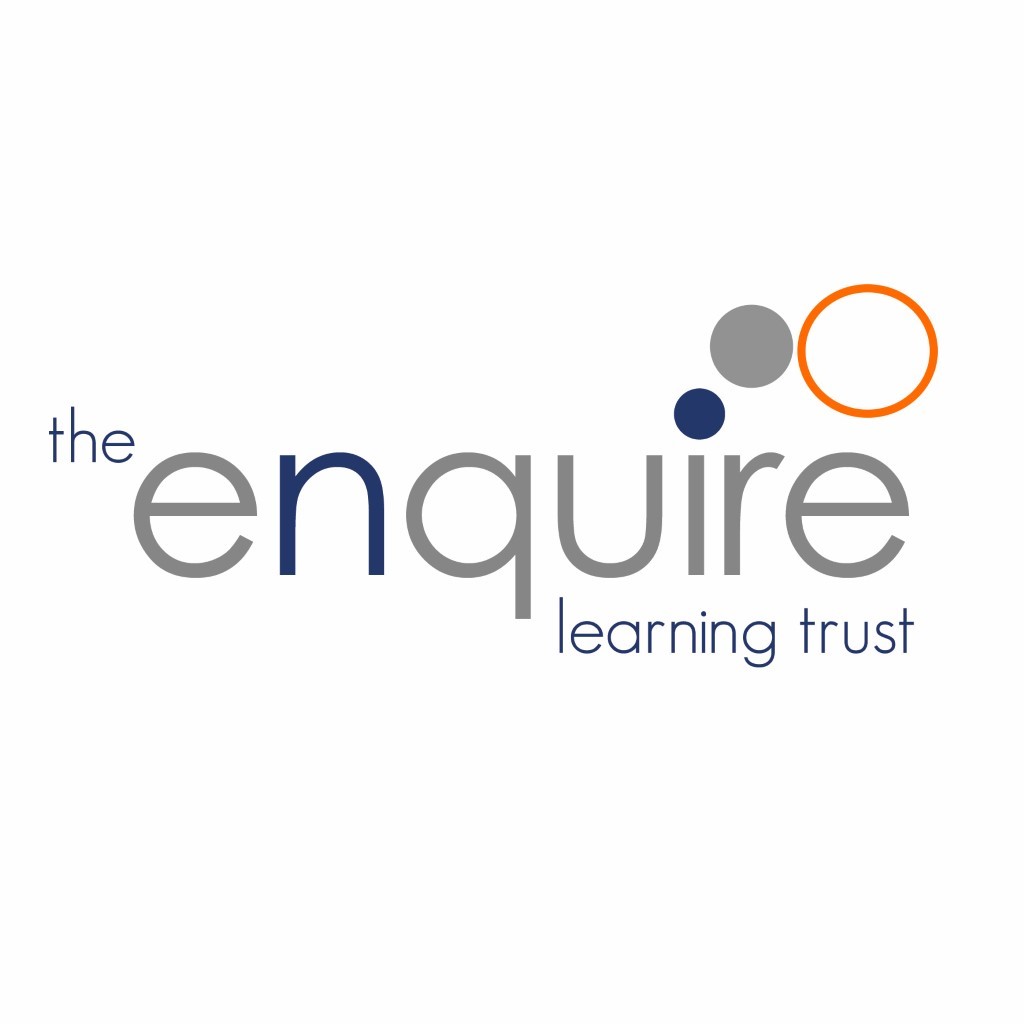 Contents  Version History 1. AimsThe aims of relationships and sex education (RSE) in our Trust are to:Provide a framework in which sensitive discussions can take placePrepare pupils for puberty, and give them an understanding of sexual development and the importance of health and hygieneHelp pupils develop feelings of self-respect, confidence and empathyCreate a positive culture around issues of sexuality and relationshipsTeach pupils the correct vocabulary to describe themselves and their bodies2. Statutory requirementsAs a Trust we must provide relationships education to all pupils as per section 34 of the Children and Social work act 2017.We do not have to follow the National Curriculum but we are expected to offer all pupils a curriculum that is similar to the National Curriculum including requirements to teach science which would include the elements of sex education contained in the science curriculum. In teaching RSE, we are required by our funding agreements to have regard to guidance issued by the secretary of state as outlined in section 403 of the Education Act 1996.At The Enquire Learning Trust we teach RSE as set out in this policy.This policy complies with our funding agreement and articles of association.3. Policy developmentThis policy has been developed in consultation with staff, pupils and parents. The consultation and policy development process involved the following steps:Review – a Director pulled together all relevant information including relevant national and local guidance Staff consultation – all school staff were given the opportunity to look at the policy and make recommendationsParent/stakeholder consultation – parents and any interested parties were invited to attend a meeting about the policyPupil consultation – we investigated what exactly pupils want from their RSERatification – once amendments were made, the policy was shared with governors and ratified4. DefinitionRSE is about the emotional, social and cultural development of pupils, and involves learning about relationships, sexual health, sexuality, healthy lifestyles, diversity and personal identity. RSE involves a combination of sharing information, and exploring issues and values. RSE is not about the promotion of sexual activity.5. CurriculumOur curriculum is set out as per Appendix 1 but we may need to adapt it as and when necessary.We have developed the curriculum in consultation with parents, pupils and staff, taking into account the age, needs and feelings of pupils. If pupils ask questions outside the scope of this policy, teachers will respond in an appropriate manner so they are fully informed and don’t seek answers online.Primary sex education will focus on:Preparing boys and girls for the changes that adolescence bringsHow a baby is conceived and bornFor more information about our curriculum, see our curriculum map in Appendix 1.6. Delivery of RSERSE is taught within the personal, social, health and economic (PSHE) education curriculum. Biological aspects of RSE are taught within the science curriculum, and other aspects are included in religious education (RE). Pupils also receive stand-alone sex education sessions, usually delivered by a trained health professional. Relationships education focuses on teaching the fundamental building blocks and characteristics of positive relationships including:Families and people who care for meCaring friendshipsRespectful relationshipsOnline relationshipsBeing safeFor more information about our RSE curriculum, see Appendices 1 and 2.These areas of learning are taught within the context of family life taking care to ensure that there is no stigmatisation of children based on their home circumstances (families can include single parent families, LGBT parents, families headed by grandparents, adoptive parents, foster parents/carers amongst other structures) along with reflecting sensitively that some children may have a different structure of support around them (for example: looked after children or young carers).7. Roles and responsibilities7.1 The Board of TrusteesThe Trustees will approve the RSE policy, and hold the Principal to account for its implementation.7.2 The PrincipalThe Principal is responsible for ensuring that RSE is taught consistently across the academy, and for managing requests to withdraw pupils from non-statutory/non-science components of RSE (see section 8).7.3 StaffStaff are responsible for:Delivering RSE in a sensitive wayModelling positive attitudes to RSEMonitoring progressResponding to the needs of individual pupilsResponding appropriately to pupils whose parents wish them to be withdrawn from the non-statutory/non-science components of RSEStaff do not have the right to opt out of teaching RSE. Staff who have concerns about teaching RSE are encouraged to discuss this with the Principal.All teaching staff, including Teaching Assistants, may at times, teach RSE.  7.4 PupilsPupils are expected to engage fully in RSE and, when discussing issues related to RSE, treat others with respect and sensitivity.8. Parents’ right to withdraw Parents do not have the right to withdraw their children from relationships education.Parents have the right to withdraw their children from the [non-statutory/non-science] components of sex education within RSE. Requests for withdrawal should be put in writing and addressed to the headteacher.Alternative work will be given to pupils who are withdrawn from sex education.9. TrainingStaff are trained on the delivery of RSE as part of their induction and it is included in our continuing professional development calendar. The Principal will also invite visitors from outside the academy, such as school nurses or sexual health professionals, to provide support and training to staff teaching RSE.10. Monitoring arrangementsThe delivery of RSE is monitored by the Principal through: enquiries and lesson observations.Pupils’ development in RSE is monitored by class teachers as part of our internal assessment systems. This policy will be reviewed by the Board of Trustees annually.11. Appendix 1: Curriculum mapRelationships and sex education curriculum map12. Appendix 2: By the end of primary school pupils should know13. Review of this Policy Trustees to review this policy every 3 years. It may however review this policy earlier than this if the government produces new regulations, or if it receives recommendations on how this policy might be improved1. Aims32.Statutory requirements 33Policy Development 44.Definition  45.Curriculum  46.Delivery of RSE57.Roles and Responsibilities68.Parents’ right to withdraw 69.Training610.Monitoring arrangements 711.Appendix 1: Curriculum map812.Appendix 2: By the end of primary school pupils should know 913. Review of this Policy12Date Author Version Comment Sept. 2020ELT1Year groupTermTopic/theme details ResourcesFoundation StageAutumnBeing Me in My World – self-identity, understanding feelings, being in a classroom, being gentle, rights and responsibilitiesCelebrating Difference – identifying talents, being special, families, where we live, making friends, standing up for yourselfJigsaw PSHE – Foundation Stage Units 1 and 2Anti-bullying Alliance materialsFoundation StageSpringDreams and Goals – challenges, perseverance, goal-setting, overcoming obstacles, seeking help, jobs, achieving goalsHealthy Me – exercising bodies, physical activity, healthy food, sleep, keeping clean, safetyJigsaw PSHE – Foundation Stage Units 3 and 4Safer Internet Day materialsFoundation StageSummerRelationships – family life, friendships, breaking friendships, falling out, dealing with bullying, being a good friendChanging Me – bodies, respecting my body, growing up, growth and change, fun and fears, celebrationsJigsaw PSHE – Foundation Stage Units 5 and 6Year 1/2Cycle AAutumnBeing Me in My World – hopes and fears for the year, rights and responsibilities, rewards and consequences, safe and fair learning environment, valuing contributions, making responsible choicesCelebrating Difference – assumptions and stereotypes about gender, understanding bullying, standing up for self and others, making new friends, gender diversity, celebrating difference and being friendsJigsaw PSHE – Year 2 Units 1 and 2Anti-bullying Alliance materialsYear 1/2Cycle ASpringDreams and Goals – achieving realistic goals, perseverance, learning strengths, learning with others, group co-operation, contributing to and sharing successHealthy Me – being healthy, relaxation, safety with medicines, healthy eating and nutrition, healthier snacks and sharing foodJigsaw PSHE – Year 2 Units 3 and 4Safer Internet Day materialsYear 1/2Cycle ASummerRelationships – different types of family, physical contact boundaries, friendship and conflict, secrets, trust and appreciation, expressing appreciation for special relationshipsChanging Me – lifecycles and nature, growing from young to old, changes in me, differences between female and male bodies, assertiveness, looking forward to transitionJigsaw PSHE – Year 2 Units 5 and 6Year 1/2Cycle BAutumnBeing Me in My World – feeling special and safe, being part of a class, rights and responsibilities, rewards and feeling proud, consequencesCelebrating Difference – similarities and differences, understanding bullying and knowing how to deal with it, making new friends, celebrating the differences in everyoneJigsaw PSHE – Year 1 Units 1 and 2Anti-bullying Alliance materialsYear 1/2Cycle BSpringDreams and Goals – setting goals, identifying successes and achievements, learning styles, working well and celebrating achievement with a partner, tackling new challenges, identifying and overcoming obstaclesHealthy Me – keeping myself healthy, healthier lifestyle choices, keeping clean, being safe, medicine safety/safety with household items, road safety, linking health and happinessJigsaw PSHE – Year 1 Units 3 and 4Safer Internet Day materialsYear 1/2Cycle BSummerRelationships – belonging to a family, making friends/being a good friend, appropriate physical contact, people who help us, friends and conflict, being a good friend to myself, special relationshipsChanging Me – lifecycles, changes in me, changes since being a baby, differences between boys’ and girls’ bodies, linking growing and learning, coping with changeJigsaw PSHE – Year 1 Units 5 and 6Year 3/4Cycle AAutumnBeing Me in My World – being part of a class team, being a school citizen, rights, responsibilities and democracy, rewards and consequences, group decision making, having a voice, what motivates behaviourCelebrating Difference – challenging assumptions, judging by appearance, accepting self and others, understanding influences, understanding bullying, problem-solving, identifying how special and unique everyone is, first impressionsJigsaw PSHE – Year 4 Units 1 and 2Anti-bullying Alliance materialsYear 3/4Cycle ASpringDreams and Goals – hopes and dreams, overcoming disappointment, creating new and realistic dreams, achieving goals, working in a group, celebrating contributions, resilience, positive attitudesHealthy Me – healthier friendships, healthy diet, group dynamics, smoking, alcohol, assertiveness, peer pressure, celebrating inner strengthJigsaw PSHE – Year 4 Units 3 and 4Safer Internet Day materialsYear 3/4Cycle ASummerRelationships – jealousy, love and loss, memories of loved ones, getting on and falling out, girlfriends and boyfriends, showing appreciation to people and animalsChanging Me – being unique, puberty and menstruation, having a baby, confidence in change, respecting and accepting change, transition to a new classJigsaw PSHE – Year 4 Units 5 and 6Year 3/4Cycle BAutumnBeing Me in My World – setting personal goals, self-identity and self-worth, positivity in challenges, rules, rights and responsibilities, rewards and consequences, responsible choices, seeing things from others’ perspectivesCelebrating Difference – families and their differences, family conflict and how to manage it, witnessing bullying and how to solve it, recognising how words can be hurtful, giving and receiving complimentsJigsaw PSHE – Year 3 Units 1 and 2Anti-bullying Alliance materialsYear 3/4Cycle BSpringDreams and Goals – difficult challenges and achieving success, dreams and ambitions, new challenges, motivation and enthusiasm, recognising and trying to overcome obstacles, evaluating learning processes, managing feelingsHealthy Me – being fit and healthy, exercise and diet, fitness challenges, food labelling and healthy swaps, attitudes towards drugs, keeping safe and why it’s important online and offline scenarios, respect for myself and others, healthy and safe choicesJigsaw PSHE – Year 3 Units 3 and 4Safer Internet Day materialsYear 3/4Cycle BSummerRelationships – family roles and responsibilities, friendship and negotiation, keeping safe online and who to go to for help, being a global citizen, being aware of how my choices affect others, awareness of how other children have different lives, expressing appreciation for family and friendsChanging Me – how babies grow, understanding a baby’s needs, outside body changes, inside body changes, family stereotypes, looking ahead to my new classJigsaw PSHE – Year 3 Units 5 and 6Year 5/6Cycle AAutumnBeing Me in My World – identifying goals for the year, global citizenship, children’s universal rights, empathy, choices, rights, consequences and rewards, group dynamics, democracy, having a voice, anti-social behaviour, role-modellingCelebrating Difference – perceptions of normality and accepting difference, understanding a disability, understanding bullying and know how to help, inclusion/exclusion, differences as conflict, difference as celebration, empathyJigsaw PSHE – Year 6 Units 1 and 2Anti-bullying Alliance materialsYear 5/6Cycle ASpringDreams and Goals – personal learning goals, staying motivated when faced with challenge or difficulties, making a difference in the world, motivation, helping others achieve their goals, recognising achievements, complimentsHealthy Me – taking personal responsibility for health and well-being, how substances affect the body, exploitation, including ‘county lines’ and gang culture, emotional and mental health, managing stressJigsaw PSHE – Year 6 Units 3 and 4Safer Internet Day materialsYear 5/6Cycle ASummerRelationships – mental health, identifying mental health worries and sources of support, love and loss, managing feelings, power and control, assertiveness, being safe on-line, using technology responsiblyChanging Me – self-image, body image, puberty and feelings, reflections about change, respect and consent, boyfriends/girlfriends, body image, looking forward to timeSex Education – how a baby is conceived and bornJigsaw PSHE – Year 6 Units 5 and 6Year 5/6Cycle BAutumnMy Year Ahead – helping others feel welcome, being a citizen of my country, rights and responsibilities, rewards and consequences, how behaviour affects groups, democracy, participatingCelebrating Difference – cultural differences and how they can cause conflict, racism, rumours and name calling, types of bullying, material wealth and happiness, celebrating and respecting other cultures across the worldJigsaw PSHE – Year 5 Units 1 and 2Anti-bullying Alliance materialsYear 5/6Cycle BSpringDreams and Goals – personal learning goals in and out of school, investigating jobs and careers, my dream job, aspirations of people in other cultures, supporting each other Healthy Me – smoking, including vaping, alcohol, alcohol and anti-social behaviour, emergency aid, body image, relationships with food, healthy choices, motivation and behaviour, keeping calmJigsaw PSHE – Year 5 Units 3 and 4Safer Internet Day materialsYear 5/6Cycle BSummerRelationships – self-recognition and self-worth, building self-esteem, making friends and solving conflict, safer online communities, rights and responsibilities online, online gaming and gambling, reducing screen time, dangers of online grooming, SMARRT internet safety rulesChanging Me – self and body image, influence of online and media on body image, puberty for girls and boys, growing responsibility, coping with body change, transitionSex Education – how a baby is conceived and bornJigsaw PSHE – Year 5 Units 5 and 6TopicPupils should knowFamilies and people who care about meThat families are important for children growing up because they can give love, security and stabilityThe characteristics of healthy family life, commitment to each other, including in times of difficulty, protection and care for children and other family members, the importance of spending time together and sharing each other’s livesThat others’ families, either in the academy or in the wider world, sometimes look different from their family, but that they should respect those differences and know that other children’s families are also characterised by love and careThat stable, caring relationships, which may be of different types, are at the heart of happy families, and are important for children’s security as they grow upThat marriage represents a formal and legally recognised commitment of two people to each other which is intended to be lifelongHow to recognise if family relationships are making them feel unhappy or unsafe, and how to seek help or advice from others if neededCaring friendshipsHow important friendships are in making us feel happy and secure, and how people choose and make friendsThe characteristics of friendships, including mutual respect, truthfulness, trustworthiness, loyalty, kindness, generosity, trust, sharing interests and experiences and support with problems and difficultiesThat healthy friendships are positive and welcoming towards others, and do not make others feel lonely or excludedThat most friendships have ups and downs, and that these can often be worked through so that the friendship is repaired or even strengthened, and that resorting to violence is never rightHow to recognise who to trust and who not to trust, how to judge when a friendship is making them feel unhappy or uncomfortable, managing conflict, how to manage these situations and how to seek help or advice from others, if neededRespectful relationshipsThe importance of respecting others, even when they are very different from them (for example, physically, in character, personality or backgrounds), or make different choices or have different preferences or beliefsPractical steps they can take in a range of different contexts to improve or support respectful relationshipsThe conventions of courtesy and mannersThe importance of self-respect and how this links to their own happinessThat in the academy and in wider society they can expect to be treated with respect by others, and that in turn they should show due respect to others, including those in positions of authorityAbout different types of bullying (including cyberbullying), the impact of bullying, responsibilities of bystanders (primarily reporting bullying to an adult) and how to get helpWhat a stereotype is, and how stereotypes can be unfair, negative or destructiveThe importance of permission-seeking and giving in relationships with friends, peers and adultsOnline relationshipsThat people sometimes behave differently online, including by pretending to be someone they are notThat the same principles apply to online relationships as to face-to face relationships, including the importance of respect for others online including when we are anonymousThe rules and principles for keeping safe online, how to recognise risks, harmful content and contact, and how to report themHow to critically consider their online friendships and sources of information including awareness of the risks associated with people they have never metHow information and data is shared and used onlineBeing safeWhat sorts of boundaries are appropriate in friendships with peers and others (including in a digital context)About the concept of privacy and the implications of it for both children and adults; including that it is not always right to keep secrets if they relate to being safeThat each person’s body belongs to them, and the differences between appropriate and inappropriate or unsafe physical, and other, contactHow to respond safely and appropriately to adults they may encounter (in all contexts, including online) whom they do not knowHow to recognise and report feelings of being unsafe or feeling bad about any adultHow to ask for advice or help for themselves or others, and to keep trying until they are heardHow to report concerns or abuse, and the vocabulary and confidence needed to do soWhere to get advice e.g. family, academy and/or other sources